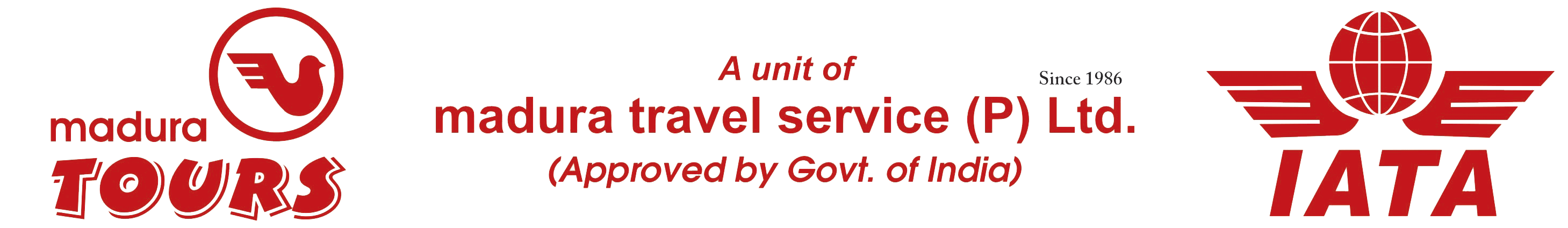 MADURA THAILAND HONEYMOON PACKAGE 05 DAYS / 04 NIGHTS (Tour Code - THA02)TOUR HIGHLIGHTS: An incomparable exotic 05 days tour with maximum quality sightseeing. Stay in luxurious hotels of your choice in Phuket. Stay in luxurious hotels of your choice in Krabi. Daily Continental breakfast at the hotels. Enjoy amazing drive through the wonderful roads of Thailand. Private airport transfers with  Airport representativesFull Day Phi Phi Island Tour with lunch on the big boatFull Day James Bong Island Tour with lunch on the big boatTENTATIVE ITINERARY:FIRST DAY:		PHUKET AIRPORT - PHUKET	Arrive at Phuket International Airport ***Meeting Point at  Main Exit***			Transfer to Hotel of Your Choice (Superior Room) on Private basis.	14.00 hrs.	Check In & Free on your own leisure.SECOND DAY:	PHUKET	06.00 hrs.	Breakfast at the hotel07.00 hrs.	Pick up at the hotel lobby for Phi Phi Island by big boat with Lunch onSIC basis.( Excluded National Park Fee)	17.30 hrs.	Return to hotel & Free on your own leisure.THIRD DAY:		PHUKET - KRABI	07.00 hrs.	Breakfast at the hotel & Free on your own leisure. 	12.00 hrs.	Check Out & Pick up at the hotel lobby for transfer toHotel (Superior Room) on Private basis.	14.00 hrs.	Arrive & Check In & Free on your own leisure.FOURTH DAY:	KRABI	06.00 hrs.	Breakfast at the hotel.	07.00 hrs.	Pick up at the hotel lobby for James bond Island by Long Tail Boat +Canoe on SIC  basis. (National Park Fee Included)	17.00 hrs.	Return to hotel & Free on your own leisure.FIFTH DAY:		KRABI – BANGKOK - CHENNAI	07.00 hrs.	Breakfast at the hotel. 	12.00 hrs.	Check Out & Free on your own leisure.	16.00 hrs.	Pick up at the hotel lobby for transfer to Krabi Airport on Private basis.Transfers:- Arrival/Departure Transfers (Private Vehicle)- Tour Transfers (SIC basis)RATES:HOTELS:INCLUSIONS:Hotels stay at standard rooms in the mentioned or similar Hotels.Continental Breakfast.All Tours as mentioned. EXCLUSIONS:Anything other than the mentioned in the itinerary.Tips and other personal expenses.Any other Hotel facilities such as Spas, Minibar etcVISA COST:Per person: INR 3,900*/- (04 Working days for processing Visa)OPTIONAL TOURS:Scuba Diving Tour from Phuket: INR 20,000/- per personDolphin Sighting from Phuket: INR 10,000/- per person.TERMS & CONDITIONS:Rates are subject to change without prior notice.Rates are based on 02 pax travelling together.Rates are only for Indians holding Indian passport with minimum validity of 6 monthsRates valid only two days from the date of quote.Rates will have surcharges on holidays and special dates.Rooms/ seats are subject to availability at the time of bookingThe above rates do not include any other services other than mentioned aboveCancellation policy will be applicable according to the hotels policy and Airlines policy.We are not responsible for unguaranteed bookings.The Final itinerary is subject to change and will be finalized during the time of confirmation.We are not responsible for the cancellation of any tours within the itinerary.Madura has the right to cancel any booking without prior notice.Bookings upon full payment.Rates in INRBUDGETSTANDARDDELUXELUXURYPrice per person on Double13,500/-22,890/-29,890/-44,890/-PHUKETKRABIBUDGET (2*)Sawasdee Sea View/similarHoward Square / similarSTANDARD (3 *)Aspira Prime Patong / similarAonang buri / similarDELUXE (4*)Patong beach hotel/ Hyatt Place SimilarPeace Laguna / Centara Anda Dhevi Resort & Spa Krabi / SimilarLUXURY(5*)Renaissance Phuket Resort and Spa / SimilarSofitel Krabi Phokeethra Golf And Spa Resort / similar.